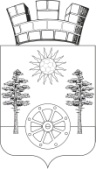 РОССИЙСКАЯ ФЕДЕРАЦИЯАДМИНИСТРАЦИЯ ГОРНЕНСКОГО ГОРОДСКОГО ПОСЕЛЕНИЯКРАСНОСУЛИНСКОГО РАЙОНА РОСТОВСКОЙ ОБЛАСТИПОСТАНОВЛЕНИЕот 02.03.2023 № 28р.п. ГорныйОб ограничении размера платы граждан закоммунальные услугиВ целях ограничения роста размера платы граждан за коммунальные услуги по Горненскому городскому поселению в соответствии с постановлением Правительства Ростовской области от 22.03.2013 №165 «Об ограничении в Ростовской области роста размера платы граждан за коммунальные услуги», распоряжением Губернатора Ростовской области от 28.11.2022 №334 «Об утверждении предельных (максимальных) индексов изменения размера вносимой гражданами платы за коммунальные услуги в муниципальных образованиях Ростовской области на 2023 год», руководствуясь постановлением Региональной службы по тарифам Ростовской области от 28.02.2023 №28 «Об установлении тарифов в сфере холодного водоснабжения ГУП РО «УРСВ» (ИНН 6167110467) на 2023-2028 годы», Администрация Горненского городского поселения,ПОСТАНОВЛЯЕТ:	1. Привести размер платы граждан за коммунальные услуги по Горненскому городскому поселению в соответствие с установленными предельными индексами путем снижения стоимости коммунальных услуг по холодному водоснабжению.2. Установить, что величина снижения размера платы граждан за коммунальные услуги по муниципальному образованию определяется при неизменном наборе и объеме потребляемых коммунальных услуг.3. Снизить уровень платежей граждан за коммунальную услугу по холодному водоснабжению, оказываемую ГУП РО «УРСВ» населению Горненского городского поселения, определив его в процентах от установленного экономически обоснованного тарифа согласно приложению 1 к настоящему постановлению.4. Определить, что возмещение выпадающих доходов от снижения платежа граждан осуществляется в установленном порядке.5. Настоящее постановление подлежит официальному опубликованию и применяется к правоотношениям, возникшим с 01.03.2023.6. Контроль за исполнением настоящего постановления оставляю за собой.Глава АдминистрацииГорненского городскогопоселения                                                                                     П.Ю. КорчагинПриложение к постановлениюАдминистрации Горненского городского  поселенияот 02.03.2023 № 28Уровень платежей граждан на услуги холодного водоснабжения, оказываемые ГУП РО «УРСВ» населению Горненского городского поселенияГлава АдминистрацииГорненского городского  поселения                                                                                      П.Ю. Корчагин№ п/пНаименование услугиУровень платежей граждан Уровень платежей граждан № п/пНаименование услугис 01.03.2023 по 31.12.2028 г.с 01.03.2023 по 31.12.2028 г.%руб./м31.Холодное водоснабжение (техническая вода)41,6955,99